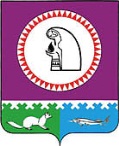 Итоги проведения межведомственной профилактической операции «Подросток» на    территории Октябрьского района за период с 15 мая по 15 октября 2014 год           В целях профилактики безнадзорности и правонарушений несовершеннолетних на основании постановления администрации Октябрьского района № 1796 от 14.05.2012г.  «О проведении межведомственной профилактической операции «Подросток» в 2012 – 2014 годах», на территории Октябрьского района с 15 мая по 15 октября 2014 года проводится межведомственная профилактическая операция «Подросток». В рамках данной операции всеми органами, службами и учреждениями, входящими в систему профилактики безнадзорности и правонарушений несовершеннолетних проводились специализированные мероприятия, в которых было задействовано 152 силы представителей федеральных, территориальных органов, органов местного самоуправления, исполнительных органов государственной власти.          «Право ребенка» - Целью данного мероприятия являлась защита прав и законных интересов детей, предупреждение случаев нарушения законодательства, устанавливающих предельное время нахождения несовершеннолетних на улицах и в общественных местах, предупреждение безнадзорности, выявление детей и подростков, оказавшихся в трудной жизненной ситуации, выявление и привлечение к ответственности лиц, вовлекающих несовершеннолетних в противоправную деятельность, совершающих преступления в отношении несовершеннолетних.  В целях охраны общественного правопорядка, обеспечения безопасности детей, подростков и молодежи сотрудниками полиции ОМВД РФ по Октябрьскому району были определены и составлены списки: мест концентрации несовершеннолетних и лиц, занимающихся бродяжничеством, территорий, где наиболее вероятно их появление, неблагополучных семей, родителей злоупотребляющих спиртными напитками, имеющих судимость, либо вернувшихся из мест лишения свободы, имеющих несовершеннолетних детей. В мае 2014 года проведены совместно с пожарными частями по территориям, проверки жилого сектора, на предмет пожарной безопасности в домах, где проживают неблагополучные семьи, имеющие на иждивении несовершеннолетних детей, с целью выявления родителей злостно уклоняющих от воспитания детей, допускающих жестокое обращение с ними. При проверках неблагополучных семей, несовершеннолетних детей, в отношении которых родители проявляют жестокое обращение, выявлено не было.  В ходе проверки выяснялись материальные возможности родителей по обеспечению организационными формами отдыха детей в летний период времени. Проведена встреча с работниками палаточного лагеря «Нюрмат», проведены беседы по недопущению нарушений прав несовершеннолетних детей, защите детей от преступных посягательств, в том числе связанных с вовлечением в преступную деятельность. В ходе проведения операции, еженедельно осуществлялись рейдовые мероприятия, проверки по месту жительства несовершеннолетних, состоящих на профилактическом учете в ОДН ОУУП и ПДН ОМВД РФ по Октябрьскому району, территориальной КДН и ЗП при администрации Октябрьского района склонных к совершению противоправных действий. Проведены индивидуально – профилактические беседы с подростками и их родителями. В период оперативно – профилактического мероприятия проверялись места массового скопления молодежи (клубы, бары, скверы, парки) в целях выявления несовершеннолетних, находящихся в  состоянии алкогольного опьянения, употребляющих одурманивающие вещества, спиртные напитки, курительные смеси в общественных местах. В рамках реализации № 102 – оз от 2010 года  специалистами учреждений системы профилактики проведены рейдовые мероприятия по выявлению подростков, находящихся в ночное время суток на улицах и в общественных местах Октябрьского района, нахождение в которых может причинить вред здоровью и развитию детей. В образовательных учреждениях Октябрьского района социальными педагогами, классными руководителями с учащимися проведены классные часы на тему: «Права ребенка». Проведены индивидуально - профилактические беседы с родителями и подростками. В ходе бесед разъяснялась ответственность взрослых за вовлечение несовершеннолетних в пьянство, токсикоманию, наркоманию.Органами и учреждениями системы профилактики за период проведения мероприятия была оказана помощь 657 несовершеннолетним, находящимся в трудной жизненной ситуации.  «Внимание дети» - Данное мероприятие было направлено на обеспечение  безопасности летнего отдыха несовершеннолетних, пропаганду правил безопасности поведения детей на улице, проезжей части, во дворах и на летних площадках, на воде, в лесу, предупреждение детского дорожно – транспортного травматизма, обеспечение безопасности передвижения транспортных средств с детьми к месту летнего отдыха. На территории Октябрьского района за период проведения профилактического мероприятия с участием несовершеннолетних зарегистрировано 4 дорожно – транспортных происшествий, в котором 1 несовершеннолетний пассажир, не пристегнутый ремнем безопасности погиб и 1 несовершеннолетний пассажир, перевозившийся в детском удерживающем устройстве (автомобильное кресло) получил телесные повреждения.  Сотрудниками ОГИБДД ОМВД РФ по Октябрьскому району в период с 08 по 12 июля 2014 года было организовано и проведено профилактическое мероприятие «Юный скутерист». Данное мероприятие было проведено в целях сохранения жизни и здоровья детей и подростков, в целях повышения уровня безопасности дорожного движения. В период проведения данного мероприятия дорожно – транспортных происшествий с участием несовершеннолетних не зарегистрировано. Также в образовательных организациях Октябрьского района проведено 5 профилактических бесед по темам: «Правила управления велосипедом», «Необходимость применения средств защиты при использовании велосипедов, скутеров» с распространением памяток. На территории автогородка пгт. Приобье проведены практические занятия «Велосипедист», «Пешеход» с воспитанниками летнего лагеря «Улыбка».Сотрудниками отдела ГИБДД ОМВД совместно с педагогами образовательных организаций и инспекторами ОУУП и ПДН ОМВД были организованы патрулирование на улично – дорожной сети, с целью предупреждения и предотвращения нарушений ПДД со стороны детей и подростков, управляющих веломототранспортом. В рамках рейдовых мероприятий было выявлено 32 нарушения несовершеннолетними участниками дорожного движения, на которых были составлены карточки – нарушения: 28 – на велосипедистов, 3 - на пешеходов. Со всеми нарушителями на месте были проведены профилактические беседы, кроме того информация была направлена директорам образовательных организаций. В период с мая по сентябрь 2014 года выявлено - 249 нарушений ПДД несовершеннолетними участниками дорожного движения,  составлено – 77 карточек учета нарушений ПДД на детей – пешеходов, 168 - карточек нарушений ПДД на детей – велосипедистов и 4 - карточки на несовершеннолетних водителей – мопедов, скутеров, мотоциклов. Служба нарядов ДПС была приближена к местам расположения детских образовательных учреждений, подъездных путей и пешеходных переходов. Со стороны инспекторов состава ДПС усилен контроль за соблюдением водительского скоростного режима и правил проезда пешеходных переходов в местах расположения детских учреждений, а также контроль за соблюдением ПДД детьми. Сотрудниками ОГИБДД осуществлено 12 сопровождения перевозок организационных групп детей и подростков.В образовательных организациях Октябрьского района сотрудниками отдела ГИБДД ОМВД по Октябрьскому району проведено 170 бесед, на которых особое внимание уделялось вопросам обеспечения безопасного поведения детей и подростков на дорогах, необходимость применения ремней безопасности и детских удерживающих устройств при перевозке детей в салоне автомобиля, а также необходимость использования фликеров и о запрещении детям езды на велосипедах по проезжей части дорог до достижения ими возраста 14 лет, о мерах ответственности за ненадлежащее исполнение обязанностей по воспитанию и обучению несовершеннолетних детей. Проведены беседы, лекции по ПДД и закреплению у подростков навыков безопасного поведения на дорогах на тему: «Правила поведения на дороге», «Правила поведения на транспорте», организованы конкурсы рисунков «Красный, желтый, зеленый!», «Наши улицы», «Зебра – пешеходная дорожка», «Мой друг светофор», «Транспорт».  В дошкольных образовательных учреждениях проведено 26 бесед на тему «Знай, правила дорожного движения», а также для детей было подготовлено театрализованное представление: «Пеппи на дне знаний в детском саду!», «Веселое колесо» главной целью которых было рассказать детям о дорожных знаках, дорожной разметке, о светофоре и соблюдении Правил дорожного движения. В Доме детского творчества «Новое поколение» пгт. Приобье и пгт. Октябрьское с учащимися МКОУ «Октябрьская СОШ» совместно с сотрудниками ОГИБДД и представителями районной газеты «Октябрьские вести» проведены акции: «Притормози!!!», «Живой знак», призывающие соблюдать установленный скоростной режим вблизи образовательных организаций и в общем на автомобильных дорогах, выйдя за проезжую часть, участники акции рассказали о нарушениях правил дорожного движения водителями, пешеходами, а также вручали памятки участникам дорожного движения. Личным составом проведена целенаправленная профилактическая отработка оперативно профилактического мероприятия «Детское кресло!».  В ходе мероприятия выявлено 7 нарушений правил перевозки детей, составлено 7 административных материалов по ч. 3 ст. 12.23 КоАП РФ.  С началом нового учебного года инспектора по пропаганде ОГИБДД ОМВД РФ по Октябрьскому району на общешкольной торжественной линейке посвященной началу учебного года были подведены итоги прошедшего лета, и родителям первоклассников вручены брошюры с напоминанием правил дорожного движения.   В средствах массовой информации, а именно печатные издания Октябрьские вести», «Наша газета», эфир «Кода – ТВ», «Радио – Кода» направлены материалы по вопросам предупреждения детского дорожно – транспортного травматизма и проведении профилактического мероприятия, 6 материалов по вопросам обеспечения детской дорожной безопасности, правила применения средств защиты при использовании веломототранспорта, а также данная информация размещена на официальном сайте администрации Октябрьского района oktregion.ru в разделе «Транспорт и связь». В июле 2014г. в здании отдела ГИБДД ОМВД была организована и проведена пресс-конференция, на которой обсуждался вопрос по безопасности дорожного движения: -   о состоянии аварийности на территории Октябрьского района по итогам за 6 месяцев 2014г;-   о профилактике правонарушений связанных с управлением транспортным средством в состоянии алкогольного опьянения на территории Октябрьского района;- о состоянии детского дорожно – транспортного травматизма, управление несовершеннолетними веломототранспартом.В целях информирования населения Октябрьского района в газетах: «Октябрьские вести», «Наша газета», «Наш Талинский» выпущена и распространена печатная продукция для различных категорий участников дорожного движения на темы: «В дорогу с детьми», «Если ты пешеход», «Если ты пассажир», «Внимание железнодорожный переезд!», «Правила для велосипедистов», «Очаги аварийности»,  «Уроки безопасности для родителей». «Семья» - Основным направлением  данного мероприятия являлось выявление семей, находящихся в социально опасном положении, и фактов жестокого обращения с детьми, организация реабилитационных мероприятий с детьми и семьями. За период проведения профилактического мероприятия на территории Октябрьского района выявлено 37 неблагополучных семьи, фактов жестокого обращения с несовершеннолетними не выявлено, 7 несовершеннолетних детей выявлены как безнадзорные, 7 несовершеннолетних временно помещены в учреждения здравоохранения, 7 несовершеннолетних совершили самовольный уход из семьи, 7 несовершеннолетних возвращены родителям. Специалистами учреждений системы профилактики проведены профилактические рейды, направленные на выявление неблагополучных семей, имеющих на иждивении несовершеннолетних детей, родителей злостно уклоняющихся от воспитания детей, допускающих жестокое обращение с ними. Бюджетным учреждением БУ КЦСОН «Доброта» по ХМАО – Югре оказано 1017 социальных услуг детям, из них 657 услуг несовершеннолетним, находящимся в трудной жизненной ситуации:252 – социально – педагогические; 350 - социально – психологические;414 - социально – правовые;1 - предоставление площади для организации реабилитационных и лечебных мероприятий.            Оказана помощь родителям несовершеннолетних в лечении от алкогольной зависимости – 4 родителям. Специалистами были организованы и проведены 611 патронажа неблагополучных семей по Октябрьскому району. Зарегистрировано 62 сообщения о нарушении прав и законных интересов несовершеннолетних, из них направлено в КДН и ЗП 39 заключений о необходимости проведения индивидуальной профилактической работы с семьями на ранней стадии семейного неблагополучия.Управление опеки и попечительства администрации Октябрьского района приняли участие в 68 судебном заседании, из них по лишению родительских прав - 26, по восстановлению в родительских правах - 1. Передано на воспитание, оставшихся без попечения родителей - 26 детей, из них 14 детей проживающих на территории Октябрьского района (из них 9 под опеку, 5 в приемную семью), в замещающие семьи - 10; под опеку или попечительства - 16; в учреждение для детей, оставшихся без попечения родителей - 0; лишены родительских прав – 12 родителей. 	Выдано 491 разрешение на временное трудоустройство подростков в летний период. Разработаны и  изготовлены буклеты:  «Наказание:  польза и вред»; «Жестокое обращение с детьми»; «Личная безопасность ребенка»; «Правовая сказка, или мои права и ответственность»; «Как воспитывать: кнутом или пряником?»; «Рекомендации по преодолению трудной жизненной ситуации»; «Перечень основных прав детей и признаки их нарушения»; «Право ребенка воспитываться и жить в семье», и распространяются среди несовершеннолетних и их родителей. Размещена информация  в газету  «Октябрьские вести»  по исполнению постановления правительства Ханты - Мансийского автономного округа – Югры от 02.09.2009 № 232-п «О  порядке организации на территории Ханты – Мансийского автономного округа - Югры органом опеки и попечительства деятельности по выявлению и учету детей, права и законные интересы которых нарушены». Также информация «Наказание: польза и вред», «Жестокое обращение с детьми» размещена на сайте Октябрьского района.  Проведено заседание круглого стола среди глав городских и сельских поселений, представителей учреждений социального обслуживания, здравоохранения, сотрудников полиции, образовательных учреждений на тему: «Анализ причин роста неблагополучия в семьях». Для учреждений системы профилактики проведен семинар на тему: «Замещающая семья – особая семья». Проведено собрание для замещающих семей на темы: «Создание комфортных условий проживания детей в замещающих семьях, защита личных и имущественных прав подопечных, организация оздоровительного отдыха и занятности детей в каникулярное время», «Профилактика жестокого обращения с несовершеннолетними подопечными».              «Лето» - Данное мероприятие было направлено на предупреждение преступлений и правонарушений несовершеннолетних в летний период. В целях профилактики правонарушений среди несовершеннолетних на территории Октябрьского района в период летних каникул были открыты 23 лагеря с дневным пребыванием детей (на базе общеобразовательных организаций 21, на базе районной спортивной школы олимпийского резерва 1, на базе МБУ «Физкультурно-оздоровительный комплекс «Юбилейный» 1) продолжительностью 21 день с общей численностью 1680 детей. 	В лагерях с дневным пребыванием детей были реализованы многопрофильные и профильные программы, охватывающие нравственно-эстетическое, патриотическое, интеллектуальное, спортивное, экологическое и др. направления  деятельности.	Все программы направлены на формирование позитивного социального опыта детей и подростков, их гражданское становление, развитие творческих способностей, воспитание чувства патриотизма, приобщение  к национальной культуре, приобретение умений и навыков для самостоятельной жизни и межличностного общения.В каждой смене лагерей с дневным пребыванием детей совместно с сотрудниками  ГИБДД был организован и проведен  единый день  обучения несовершеннолетних правилам дорожного движения (в первую смену-17 июня, во вторую смену-8 июля).	В  2014 году на территории района  в соответствии с реестром  организаций, осуществляющих деятельность в сфере  отдыха и оздоровления детей, функционировали  2  палаточных лагеря с общим охватом 251 человек:-  «Нюрмат»  МКОУ « Шеркальская СОШ» (5 смен);- « Следопыт» (МБОУ ДОД «Дом детского творчества» п. Унъюган  (1 смена).Традиционно на базе образовательных организаций состоялись районные межшкольные профильные смены с круглосуточным пребыванием детей по реализации  следующих программ:- «ЛИКМ@» (интеллектуальной направленности) на базе МКОУ «Унъюганская СОШ № 2») - 20 детей;- «Ориентир» на базе МБОУ ДО «Дом детского творчества «Новое поколение» пгт Приобье-20  человек. Данная программа  апробируется второй  год. В прошлом году участниками были только дети, находящиеся в СОП. В этом году она была изменена с учетом опыта прошлого года и состава участников. Большая часть (75%) подростков были из лидерского состава и 25% - дети, состоящие на всех видах учета.МБОУ ДОД «Дом детского творчества «Новое поколение» пгт Приобье организованы  передвижные палаточные лагеря – это сплавы по рекам Няганьюган, Шегультан и Сосьва в районе г. Ивделя и Североуральска с общим охватом   26 человек (июнь, август).На базе  организаций дополнительного образования детей в период летних каникул 2014 года вечерние дворовые площадки  работали  в пгт. Октябрьское и  пгт. Андра «Летний бум», п. Унъюган «Озорник», с. Перегребное «Ребята нашего двора». В течение всего лета педагогами и вожатыми для детей проводились занимательные и подвижные игры, а также мероприятия по профилактике здорового образа жизни. Весь летний сезон руководители дворовых площадок вели тесное сотрудничество с представителями ПДН и ГИБДД. Дворовые площадки в период летних каникул на базе образовательных организаций  посетили 790	 детей. Организация отдыха детей за пределами территории районаЕжегодно дети, проживающие на территории Октябрьского района, организованно направляются на отдых за пределы Ханты-Мансийского автономного округа - Югры, в климатически благоприятные зоны России. В 2014 году через открытый конкурс приобретены 180 путевок в детские санаторно-оздоровительные лагеря Краснодарского края,  Урала, Курганской области:- ДОЛ «Энергетик» п. Сукко Анапский район -100 путевок (2, 3 смены);- СОЛКД «Лесники» Курганская область Кетовский район п. Усть-Утяк -30 путевок (3 смена);    - ДСОЛКД «Изумруд» г.Чайковский Пермский край - 50 путевок (4 смена) .По путевкам в Анапе за счет бюджета района побывали 7 шахматистов из малообеспеченных  семей.Управлением опеки и попечительства в санаторно - оздоровительные учреждения были направлены 66 детей из категории опекаемых. Организован отдых 70 детей, из числа детей сирот и детей, оставшихся без попечения родителей. Отдых и оздоровление детей с выездом за пределы района также организован по путевкам, которые ежегодно предоставляют Департаменты округа:- по путевкам Департамента образования и молодежной политики ХМАО-Югры отдохнули в летний период  9 учащихся, в том числе  в Болгарии-7, в ВДЦ «Орленок» -2;  по путевкам Департамента физической культуры и спорта- 20 человек; по путевкам Департамента культуры- 6 человек.Всего всеми формами оздоровительного отдыха по путевкам муниципального образования и Департаментов ХМАО-Югры организовано 2245 детей (1680- ЛДП, 251-палаточные, сплавы-26,  путевки Деп.обр.-9, Департамента физической культуры и спорта-20; Департамента культуры-6; путевки за счет  субвенций округа-180,  за счет средств бюджета МО в Анапу -7; путевки Управления опеки-66)- 53%.В профильных сменах в летний период  были организованы 40 детей.Малозатратными формами на базе учреждений различной ведомственной принадлежности охвачено 3793  ребенка- 89 %.Трудовая занятость была организована для 455 подростков с 14 до 18 лет, что составляет  11 %. Дети из ТЖС-157 человек- 34,5% от числа трудоустроенных подростков.Подростки осуществляли трудовую деятельность под руководством назначенных руководителей молодежных трудовых отрядов, выполняли следующие виды работ: уборка территорий от мусора, изготовление клумб и газонов, посадка растений, побелка и обрезка деревьев и кустарников, систематический уход за растениями, покраска бордюров, скамеек, ремонт ограждений пришкольных территорий, уборка склада, спортивной площадки.       	Информирование населения, работодателей, заинтересованных структур об организации временного трудоустройства несовершеннолетних граждан в возрасте от 14 до 18 лет происходит через средства массовой информации, путем размещения информации на Веб – сайте администрации Октябрьского района, путем распространения буклетов, листовок и другого раздаточного материала, а так же путем консультирования на приеме у специалистов службы занятности населения.         	 Ежегодно проблема в том, что в районе нет специализированной организации по трудоустройству подростков и молодежи, поэтому договоры о совместной деятельности по организации временного трудоустройства несовершеннолетних граждан в возрасте от 14 до 18 лет приходится заключать с каждым работодателем, использующим труд подростков.             «Всеобуч» - проведение профилактического мероприятия было направлено на выявление и учет несовершеннолетних, уклоняющихся от продолжения обучения, оказания им помощи.	В целях выявления несовершеннолетних, не посещающих или пропускающих по неуважительной причине занятия образовательными организациями Октябрьского района предоставлена информация в территориальную комиссию по делам несовершеннолетних и защите их прав при администрации Октябрьского района о несовершеннолетних, не приступивших к занятиям в новом 2014 – 2015 учебно году. Несовершеннолетние, уклоняющиеся от продолжения обучения, по состоянию на 25.09.2014 выявлены 2 подростка - Климов Андрей (МКОУ «Октябрьская СОШ»), Ибатуллин Максим (МКОУ «Октябрьская СОШ»).                             Специалистами учреждений системы профилактики и безнадзорности осуществлялись рейдовые мероприятия, проверки по месту жительства несовершеннолетних, состоящих на профилактическом учете в ОУУП и ПДН, КДН и ЗП и внутришкольных учетах. Проведены индивидуально - профилактические беседы, как с подростками, так и с их родителями, о необходимости посещения школ несовершеннолетними и о контроле со стороны родителей за процессом обучения своих детей.Территориальной комиссией по делам несовершеннолетних и защите их прав при администрации октябрьского района совместно сотрудником полиции ОУУП и ПДН ОМВД РФ по Октябрьскому району, Управлением образования и молодежной политики администрации Октябрьского района на базе ДДТ «Новое поколение» пгт. Приобье, организован и проведен круглый стол с подростками, состоящими на профилактическом учете в учреждениях системы профилактики на тему: «Умей организовать свой досуг». Во время чаепития с подростками проводилась беседа на интересующие их правовые темы. Волонтеры, активисты МКОУ «Приобская СОШ» рассказали и наглядно показали подросткам, как правильно и полезно распланировать свой день. Работники ДДТ «Новое поколение» предложили несовершеннолетним принять участие в различных кружках и мероприятиях действующих в их организации. В результате данного мероприятия в кружки и секции дома детского творчества «Новое поколение» вовлечено 8 подростков состоящих на профилактическом учете в ОДН ОМВД, КДН и ЗП.В Октябрьском районе 22 общеобразовательных организации. На начало 2014–2015 учебного года количество учащихся составило  4385 человек: (начальное –1847 человек, среднее –2013 человек, старшее – 496 человека, ОЗФО – 29 человек).  Совместные планы  в общеобразовательных организациях с инспекторами ОУУП и ПДН ОМВД РФ по Октябрьскому району утверждены и подписаны в августе, сентябре 2014 года. Не утверждены совместные планы одной из сторон (ОУУП и ПДН ОМВД РФ по Октябрьскому району) в образовательных организациях: МКОУ «Перегребинская СОШ №1»; МКОУ Малоатлымская СОШ» в п. Заречный; МКОУ «Кормужиханская СОШ»; МКОУ «Унъюганская СОШ №1»; МКОУ «Пальяновская СОШ»; МКОУ «Комсомольская СОШ».             Родительский патруль начал свою работу на всех территориях Октябрьского района графики дежурств составлены и утверждены (на некоторых территориях отсутствуют инспектора ОУУП и ПДН ОМВД РФ (участковые)).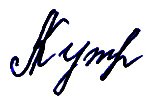 Председатель Комиссии		           А.П. Куташова Исполнитель:специалист  - эксперт отдела КДН и ЗПЛ.Н. Ковальчук           Раздел 1. Работа с семьямиРаздел 2. Защита прав и законных интересов несовершеннолетнихРаздел 3. Меры по предупреждению преступлений и правонарушений против несовершеннолетнихРаздел 4. Борьба с правонарушениями несовершеннолетнихРаздел 5. Информационное обеспечениеРаздел 6. Силы, задействованные в проведении операцииИсполнитель:специалист – эксперт отдела КДН и ЗПЛ.Н. Ковальчуктел/факс. 28-182Администрация Октябрьского районаТЕРРИТОРИАЛЬНАЯ КОМИССИЯ ПО ДЕЛАМ НЕСОВЕРШЕННОЛЕТНИХ И ЗАЩИТЕ ИХ ПРАВул. Калинина , д. 39, пгт. Октябрьское, ХМАО-Югра, Тюменской обл., 628100тел./факс (34678) 2-81-36, факс (34678) 2-80-58, (34678) 2-81-82e-mail: kdn@oktregion.ru, http://www.oktregion.ruтел./факс. 8(34678) 28-182Межведомственная профилактическая операция «Подросток» за  2014 г.1.1.Выявлено и поставлено на учет неблагополучных семей371.2.Направлено материалов в комиссию по делам несовершеннолетних и защите их прав по фактам неисполнения, ненадлежащего исполнения обязанностей родителями (законными представителями)681.3.Выявлено фактов жестокого обращения с несовершеннолетними01.4.Выявлено фактов сексуального или иного насилия в отношении  несовершеннолетних01.5.Изъято детей из неблагополучных семей в связи с угрозой их жизни и здоровью (безнадзорные и беспризорные)71.6.Передано на воспитание несовершеннолетних, оставшихся без попечения родителей, всего,в том числе:                                                261.6.1.В замещающую семью                                          101.6.2.Под опеку или попечительство  161.6.3.В учреждения для детей, оставшихся без попечения родителей  01.6.4.В учреждения здравоохранения 71.7.Выявлено несовершеннолетних, самовольно покинувших семью71.8.Выявлено несовершеннолетних, самовольно покинувших государственное учреждение01.9.Установлено несовершеннолетних, находящихся в розыске71.10.Возвращено родителям71.11.Оказана помощь родителям несовершеннолетних в лечении от алкоголизма и наркомании41.12.Количество социальных услуг, оказанных детям10172.1.Оказана помощь несовершеннолетним, находящимся в трудной жизненной ситуации, всего6572.2.Возвращено в образовательные учреждения для продолжения обучения02.3.Трудоустроено всего,в том числе:                                                441временно441постоянно02.4.Количество должностных лиц, привлеченных к ответственности  за нарушение прав несовершеннолетних02.5.Всего направлено материалов в суд о восстановлении законных прав несовершеннолетних02.6.Защищены жилищные права детей02.7.Защищено право на труд, в том числе на охрану труда02.8.Число лиц, лишенных родительских прав122.9.Осуществлено сопровождение автотранспорта с организованными группами детей к месту летнего отдыха и обратно122.10.Проведено мероприятий по безопасности детей всего, в том числе:460по предупреждению дорожно-транспортного травматизма363по противопожарной безопасности47по предупреждению детского травматизма на площадках, во дворах, на воде, в лесу и т.д.503.1.Привлечено к уголовной ответственности взрослых лиц всего,в том числе по:0ст. 105 УК РФ0ст. 111 УК РФ0ст. 116 УК РФ0ст. 117 УК РФ  0ст. 131 УК РФ0ст. 132 УК РФ0ст. 134 УК РФ0ст. 135 УК РФ0ст. 150 УК РФ0ст. 151 УК РФ0ст. 151.1 УК РФ0ст. 156 УК РФ0ст. 230 УК РФ0ст. 240 УК РФ0ст. 242 УК РФ03.2.Привлечено к административной ответственности взрослых лиц, в том числе по:                                             41ст. 5.35 КоАП РФ                                           33ст. 6.9 КоАП РФ0ст. 6.10 КоАП РФ0ст. 6.11 КоАП РФ0ст. 14.2 КоАП РФ1ст. 14.15 КоАП РФ0ст. 14.16 КоАП РФ0ст. 20.22 КоАП РФ0ч.1 ст.18 Закона ХМАО-Югры №109-оз7ч.2 ст.18 Закона ХМАО-Югры №109-оз04.1Выявлено и поставлено на учет в органы внутренних дел       несовершеннолетних правонарушителей                         74.2.Выявлено и поставлено на учет в органы внутренних дел групп несовершеннолетних негативной направленности                04.3.Привлечено к административной ответственности несовершеннолетних, в том числе                                                 4ст. 6.9 КоАП РФ0ст. 20.1 КоАП РФ0ч.1,2 ст. 20.20 КоАП РФ1ч.3 ст. 20.20 КоАП РФ0ст. 20.21 КоАП РФ1статьи Закона ХМАО - Югры 24.4.Помещено в центры временного содержания для                 несовершеннолетних правонарушителей за совершение           общественно опасных деяний до достижения возраста           привлечения к уголовной ответственности                     04.5.Помещено детей в специальные учебные заведения закрытого типа                                          1Организовано выступлений, публикаций, всегов том числе:                                                73на телевидении  12на радио12в газетах и журналах34другие информационные ресурсы156.1.Представители федеральных территориальных органов, органов местного самоуправления, исполнительных органов государственной власти, в том числе:152внутренних дел65социальной защиты населения                                 60опеки и попечительства8управления образования8занятости населения8здравоохранения3культуры0по делам молодежи и спорта06.2.Представители общественных объединений0